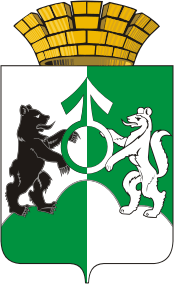 АДМИНИСТРАЦИЯ ГОРОДСКОГО ОКРУГА РЕВДАПОСТАНОВЛЕНИЕО порядке размещения информации о среднемесячной заработной плате руководителей, их заместителей и главных бухгалтеров муниципальных учреждений и муниципальных унитарных предприятий городского округа Ревда в информационно-телекоммуникационной сети «Интернет»В соответствии со статьей 349.5 Трудового кодекса Российской Федерации администрация городского округа Ревда, ПОСТАНОВЛЯЕТ:1. Утвердить Порядок размещения информации о среднемесячной заработной плате руководителей, их заместителей и главных бухгалтеров муниципальных учреждений и муниципальных унитарных предприятий городского округа Ревда в информационно-телекоммуникационной сети «Интернет».2. Руководителям муниципальных учреждений, муниципальных унитарных предприятий городского округа Ревда ознакомить заместителей и главных бухгалтеров соответствующих муниципальных учреждений и муниципальных унитарных предприятий с настоящим постановлением под роспись и обеспечить в пределах своих полномочий выполнение требований Порядка, утвержденного пунктом 1 настоящего постановления.3. Настоящее постановление опубликовать в общественно-политическом бюллетене Думы и администрации городского округа Ревда «Муниципальные ведомости» и разместить на официальном сайте администрации городского округа Ревда.4.   Контроль за исполнением настоящего постановления оставляю за собой.Глава городского округа Ревда                                                        И.А. ТейшеваО.Н. Арестова3 07 44Порядок размещения информации о среднемесячной заработной плате руководителей, их заместителей и главных бухгалтеров муниципальных учреждений и муниципальных унитарных предприятий городского округа Ревда в информационно-телекоммуникационной сети «Интернет»1. Настоящий Порядок определяет условия и процедуру размещения информации о среднемесячной заработной плате руководителей, их заместителей и главных бухгалтеров муниципальных учреждений, муниципальных унитарных предприятий городского округа Ревда в информационно-телекоммуникационной сети «Интернет» (далее - Порядок) в соответствии с Трудовым кодексом Российской Федерации.2. Информацияо среднемесячной заработной плате рассчитывается за истекший календарный год и размещается на официальном сайтеоргана местного самоуправления городского округа Ревда в информационно-телекоммуникационной сети Интернет (далее - официальный сайт) в разделе «Муниципальные учреждения» в разрезе по сферам деятельности (образование, культура и молодежная политика, физическая культура и спорт, жилищно-коммунальное хозяйство и т.д.) не позднее 15 мая года, следующего за отчетным, по форме, установленной приложением № 2 к настоящему Порядку.3. В составе информации, подлежащей размещению, указывается полное наименование учреждения или предприятия, занимаемая должность, а также фамилия, имя и отчество лица, о среднемесячной заработной плате которого размещается информация.В составе размещаемой на официальном сайте информации, предусмотренной пунктом 2 Порядка, запрещается указывать данные, позволяющие определить место жительства, почтовый адрес, телефон и иные индивидуальные средства коммуникации лиц, указанных в пункте 2 Порядка, а также сведения, отнесенные к государственной тайне или сведениям конфиденциального характера.4.   Руководители муниципальных учреждений и муниципальных унитарных предприятий городского округа Ревданазначают приказом специалиста, ответственного за обобщение и своевременное направление для размещения на официальном сайте информации о среднемесячной заработной плате в соответствующих сферах деятельности, и направляют копию приказа в администрацию городского округа Ревда в течение 5 дней после издания.5. Информацию о среднемесячной заработной плате предоставляют:1) в Управление образования городского округа Ревда(Т.В. Мещерских) – муниципальные образовательные  учреждения городского округа Ревда, подведомственные управлению образования городского округа Ревда. 2) в управление культуры и молодежной политики администрации городского округа Ревда (М.В. Васильевой) – муниципальные учреждения культуры, дополнительного образования и молодежной политики.3) в управление по организационной работе и информационной политике администрации городского округа Ревда (О.Н. Арестовой) – УМП «Водоканал», МУП «Обелиск», МКУ «Управление городским хозяйством», МКУ «Управление капитального строительства городского округа Ревда», МКУ «Управление административно-хозяйственного обеспечения городского округа Ревда», МКУ «Архив городского округа Ревда», МКУ «Управление архитектуры и лесопользования», МАУ «Спортивный клуб «Темп».6. Информация о среднемесячной заработной плате подлежит представлению в отношении лиц, замещавших соответствующие должности в муниципальных учреждениях и муниципальных унитарных предприятиях городского округа Ревда, по состоянию на 31 декабря отчетного периода.7. В целях своевременного размещения информации о среднемесячной заработной плате учреждения, предприятия обеспечивают ее представление не позднее 30 апреля года, следующего за отчетным периодом, по форме согласно приложению № 1 к настоящему Порядку на бумажном носителе за подписью руководителя, заместителя руководителя и главного бухгалтера учреждения (предприятия) и в электронном виде.8. Управление по организационной работе и информационной политике (О.Н. Арестова) в срок до 09 мая года, следующего за отчетным периодом, направляет на имя главы городского округа Ревда обобщенную информацию о среднемесячной заработной плате по форме согласно приложению № 1 к настоящему Порядку на бумажном носителе.9. Управление по организационной работе и информационной политике (И.А. Валюгин) размещает поступившую информацию о среднемесячной заработной плате в срок до 15 мая года, следующего за отчетным периодом.10. Информация о среднемесячной заработной плате руководителей, их заместителей и главных бухгалтеров размещается на официальном сайте на 1 год, до поступления информации за очередной отчетный период.11. Ответственность за своевременность представления информации о среднемесячной заработной плате, ее полноту и достоверность возлагается на руководителей муниципальных учреждений, муниципальных унитарных предприятийгородского округа Ревда.Приложение № 1к Порядку размещения информациио среднемесячной заработной платеруководителей, их заместителей и главныхбухгалтеров муниципальных учреждений имуниципальных унитарных предприятийгородского округа Ревдав информационно-телекоммуникационнойсети «Интернет»Информацияо рассчитываемой за календарный год среднемесячнойзаработной плате руководителей, их заместителей,главных бухгалтеров в сфере ___________________ за ____ годПриложение № 2к Порядку размещения информациио среднемесячной заработной платеруководителей, их заместителей и главныхбухгалтеров муниципальных учреждений имуниципальных унитарных предприятийгородского округа Ревдав информационно-телекоммуникационнойсети «Интернет»Информацияо рассчитываемой за календарный год среднемесячнойзаработной плате руководителей, их заместителей,главных бухгалтеров за ____ год15.02.2017 № 370г.РевдаУТВЕРЖДЕНпостановлением администрации городского округа Ревдаот 15.02.2017 № 370N п/пУчреждение (предприятие)Должность в соответствии со штатным расписанием руководителя (заместителя, главного бухгалтера)Среднемесячная заработная плата руководителя (заместителя, главного бухгалтера), рублейСреднемесячная заработная плата работников учреждения (предприятия), рублейФактический коэффициент кратности среднемесячной заработной платы руководителя (заместителя, гл. бухгалтера) к среднемесячной заработной плате работников учреждения (предприятия) за отчетный период/установленный нормативным правовым актом ОМС123456№п/пНаименование муниципаль-ного учреждения (муниципального унитарного  предприятия)Должность в соответствии со штатным расписаниемФамилия, имя, отчествоСредне-месячная заработная плата, рублей12345